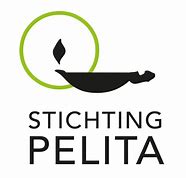        Nienoord 13       1112 XE  Diemen       088 – 330 51 11Bereikbaarheid Centraal BureauPer trein: * via treinstation Amsterdam CSloop naar het metrostation en neem daar metrolijn 53 (richting Gaasperplas)uitstappen metrostation Verrijn Stuartwegloop na de uitgang linksafga na ongeveer 250 meter (bij de slagbomen links) naar links. U ziet dan in de verte (zo'n 100 meter) de ingang.* via treinstation Duivendrecht: vanaf metrostation Duivendrecht: metrolijn 50 (richting Isolatorweg)uitstappen metrostation Van der Madewegvanaf metrostation Van der Madeweg: metrolijn 53 (richting Gaasperplas)uitstappen metrostation Verrijn Stuartwegloop na de uitgang linksafga na ongeveer 250 meter (bij de slagbomen links) naar links. U ziet dan in de verte (zo'n 100 meter) de ingang.Per auto:typ uw vertrekadres in op deze routeplanner en 1112 XE als bestemmingzeg in de intercom bij de slagboom met wie u van Stichting Pelita een afspraak heeftons parkeerterrein is gratis, maar is op dinsdag en donderdag nogal vol.